                                   IZVJEŠTAJ                     O REVIZIJI ZAVRŠNOG RAČUNA                          BUDŽETAOPŠTINE ANDRIJEVICA                                 ZA 2018 GODINU     U Kolašinu, april    2019 godineRacio-mont doo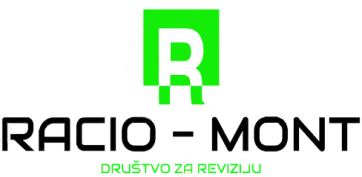 Crna Gorawww.racio-mont.meIZVJEŠTAJ NEZAVISNOG REVIZORA SKUPŠTINI OPŠTINE ANDRIJEVICA O PREDLOGU ZAVRŠNOG RAČUNA BUDŽETA OPŠTINE ANDRIJEVICA  ZA 2018 GODINUPozitivno mišljenjeIzvršili smo reviziju predloga Završnog računa Budžeta Opštine Andrijevica i to: Bilansa prihoda i rashoda za period 01.01.2018 godine do 31.12.2018 godine, Bilansa stanja na dan 31.12.2018 godine, Izvještaja o novčanim tokovima za period 01.01.2018.g. do 31.12.2018 godine , Izvještaja o kapitalnim rashodima i finansiranju ,izvještaja o izvršenju budžeta, Izvještaja o korišćenju sredstava iz tekuće i stalne budžetske rezerve , Izvještaja o primljenim donacijama i kreditima, domaćim i inostranim i izvršenim otplatama dugova, Izvještaja o datim garancijama  tokom fiskalne godine, izvještaja  o izvršenim odstupanjima u odnosu na planirane iznose ,  izvještaja o potraživanjima  i izvještaja o stanju neizmirenih obaveza. Prema  našem  mišljenju Predlog Završnog računa Budžeta Opštine Andrijevica  za 2018 godinu po svim segmentima daje istinit i objektivan prikaz budžetskih prihoda i rashoda u skladu sa Pravilnikom o računovodstvu i kontnom planu Budžeta , državnih fondova i jedinica lokalne samouprave, Međunarodnih Računovodstvenih Standarda za javni sektor, Zakonskih propisa kojim se regulišu javni prihodi i javni rashodi, kao i drugih propisa koji se primjenjuju prilikom izrade Završnog računa Opštine.Odgovornost revizora za reviziju finansijskih izvještajaNaš cilj je sticanje uvjeravanja u razumnoj mjeri o tome da finansijski izvještaji, uzeti u cjelini, ne sadrže materijlano značajne pogrešne iskaze i izdavanje revizorskog izvještaja koji sadrži mišljenje revizora. Uvjeravanje u razumnoj mjeri označava visok nivo uvjeravanja, ali ne predstavlja garanciju da će revizija sprovedena u skladu sa Međunarodnim standardima revizije uvijek otkriti materijlano značajne prikaze ako takvi iskazi postoje, iako je revizija pravilno planirana i sprovedena. Pogrešni iskazi se smatraju materijalno značajnim ako je razumno očekivati da će oni, pojedinačno ili zbirno, uticati na ekonomske odluke korisnika donijete na osnovu ovih finansijskih izvještaja.Odgovornost je  naša  da na osnovu revizije koju smo  izvršili  damo  adekvatno mišljenje o objektivnosti i istinitosti Predloga Završnog računa budžeta Opštine Andrijevica.Reviziju smo izvršili  u skladu sa okvirom za vršenje revizije koji čine Međunarodni  Ravizorski Standardi (INTOSAI), kao i Nacionalno zakonodavstvo. Međunarodni Standardi Revizije nalažu da se revizija planira i izvrši na način koji omogućava da se sa visokim stepenom uvjeravanja , uvjeravanja u razumnoj mjeri , revizor uvjeri da finansijski iskazi koji su bili predmet revizije ne sadrže materijalno značajno pogrešne iskaze.Revizija obuhvata ispitivanje dokaza na bazi provjere odabranih uzoraka , na osnovu čega su potvrđena objelodanjivanja informacija u Predlogu Završnog računa Budžeta Opštine Andrijevica   za 2018 godinu , kao i ocjenu primijenjenih Računovodstvenih Načela- Međunarodnih Računovodstvenih Standarda za Javni sektor , kao i usklađenosti sa zakonskim propisima. Smatramo  da revizija koju smo  izvršili  obezbjeđuje pouzdanu bazu informacija , saznanja i ocjena o finansijskim izvještajima i iskazima koji su bili predmet revizije za dato mišljenje.Finansijski izvještaji su urađeni u skladu sa Međunarodnim Računovodstvenim Standardima za finansijsko izvještavanje za Javni sektor, Odredbama Zakona o budžetu , Zakona o finansiranju Lokalne samouprave , kao i drugim propisima koji su relevantni za budžet Opštine  Andrijevica.U Izvještaju smo  dali  određene preporuke, kako bi organi Lokalne samouprave u budućem periodu poboljšali svoje poslovanje u sistemu Računovodstvene evidencije, sistema internih procedura i kontrola što bi ukupno dovelo do poboljšanja finansijskog izvještavanja u cjelini.Smatramo da su revizijski dokazi koje smo pribavili dovoljni i adekvatni da nam pruže osnovu za pozitivno mišljenje.Ključna revizorska pitanjaKljučna revizorska pitanja su, po našem profesionalnom prosuđivanju, bila od najvećeg značaja u našoj reviziji finansijskih izvještaja za tekući period. Ova pitanja su razmatrana u kontekstu revizije finanisjkih izvještaja u cjelini i u formiranju našeg mišljenja o njima, i mi nijesmo iznijeli izdvojeno mišljenje o ovim pitanjima. Odredili smo da su pitanja opisana u nastavku ključna revizorska pitanja koja će biti saopštena u našem izvještaju.Revizori su posebnu pažnju posvetili realnoj prezentaciji  prihoda i  rashoda tekućeg perioda i njihove prezentacije, nijesu utvrđene nepravilnosti.Posebna pažnja je bila posvećena realnoj prezentaciji obaveza iz poslovanja i utvrdili smo da u finansijskim izvještajima nema pogrešnih prikaza.Odgovornost rukovodstva i lica ovlašćenih za upravljanjeRukovodstvo je odgovorno za pripremu finansijskih iskaza koji pružaju istinit i objektivan prikaz u skladu sa Međunarodnim standardima finansijskog izvještavanja i za druge finansijske izvještaje u skladu sa pozitivnim zakonskim propisima Crne Gore, kao i za one interne kontrole za koje odredi da su potrebne za pripremu finansijskih izvještaja koji ne sadrže pogrešne iskaze, nastale usled kriminalne radnje ili greške.Lica ovlašćena za upravljanje su odgovorna za nadgledanje procesa finansijskog izvještavanja preduzeća. Racio-Mont dooDruštvo za reviziju_________________________Mladen Rakočević - Ovlašćeni revizorIzvršni direkor društva za reviziju:___________________________Ljubinka Rakočević – izvršni direktorBUDŽET OPŠTINE ANDRIJEVICA                               -opšti dio-2. PRIMIJENJENE RAČUNOVODSTVENE POLITIKE2.1.Osnov prikazivanja Finansijski iskazi su pripremljeni u skladu sa odredbama zakona o Budžetu , Zakona o finansiranju lokalne samouprave , kao i  u skladu sa odredbama Zakona o računovodstvu i reviziji koji nalaže da se priprema finansijskih izvještaja  vrši u skladu sa Međunarodnim  računovodstvenim  standardima  (MRS-JS) , odnosno po Međunarodnim računovodstvenim standardima finansijskog izvještavanja .  Iznosi u finansijskim izvještajima su iskazani u EUR-ima .2.2. Pravila procjenjivanja Osnovno pravilo procjenjivanja bilansnih pozicija je primljena odnosno isplaćena gotovina –Gotovinska osnova .2.3. Iznosi u stranoj valuti Naplata odnosno isplata iznosa u 2018.godini se isključivo vršila u EUR-ima.2.4.Nekretnine postrojenja i oprema Nekretnine postrojenja i oprema se prilikom nabavke iskazuju po nabavnoj odnosno fakturnoj vrijednosti dobavljača  i otpisuje se shodno pravilniku o razvrstavanju materijalne i nematerijalne imovine po grupama i metodama za obračun amortizacije budžetskih i vanbudžetskih     korisnika . U skladu sa Uredbom  o načinu vođenja evidencije pokretnih i nepokretnih stvari  i o popisu stvari u državnoj svojini   predviđeno je da  je obaveza da se vrijednost imovine uskladi sa tržišnom to jest fer vrijednošću . 2.5.Zalihe Opština na dan 31.12.2018. godine nije imala evidentiranih zaliha .2.6.Kratkoročna potraživanja Prema gotovinskoj osnovi računovodstva , prihodi –primici se priznaju tek kada entitet primi gotovinu ili gotovinski ekvivalent .Napomene uz finansijske izvještaje treba da omoguće uvid u stanje kratkoročnih potraživanja .2.7.Gotovina i gotovinski ekvivalenti Gotovina predstavlja stanje gotovine u blagajni i depoziti po viđenju .Gotovinski ekvivalenti su kratkoročna , visokolikvidna sredstva koja se u svakom momentu mogu pretvoriti u gotovinu .2.8.Dospjele obaveze  Napomene uz finansijske iskaze treba da omoguće dodatne informacije o stanju obaveza .2.9.Priznavanje prihoda i rashoda Prema gotovinskoj osnovi računovodstva , transakcije i događaji se priznaju tek kada entitet primi odnosno isplati gotovinu .Finansijski izvještaji urađeni po gotovinskoj osnovi treba da omoguće informacije o porijeklu prihoda , strukturu trošenja sredstava , kao gotovinskim saldima na dan izvještavanja .Amortizacija nefinansijske imovine koja se vodi u poslovnim knjigama se vrši u skladu sa Pravilnikom o razvrstavanju materijalne i nematerijalne imovine po grupama i metodama za obračun amortizacije budžetskih i vanbudžetskih korisnika .PREDMET,CILJ I OBIM REVIZIJE ZAVRŠNOG RAČUNA OPŠTINE  ANDRIJEVICA ZA 2018 GODINU1. Funkcija i organizacija :Skupština Opštine Andrijevica je pravno lice u kome se vrše određeni poslovi Lokalne uprave u skladu sa Ustavom i Zakonima i odlukama koje sama donosi.Svoje aktivnosti Opština Andrijevica ostvarivala je preko organa Lokalne uprave koji su osnovani kao Sekretarijat i Službe .Poslovi računovodstva i finansija u 2018 godini obavljani su u okviru Službe za finansije i lokalne prihode . Sve finansijske transakcije evidentirane su u skladu sa ekonomskom, funkcionalnom i organizacionom klasifikacijom.Poslove kontrole, utvrđivanja i uplate zajedničkih prihoda Opštine Andrijevica obavlja Poreska Uprava , a u skladu sa Zakonom o poreskoj administraciji (Sl.l.CG  br 20/11,40/11 i 28/12,8/2015 i 47/2017) vrši  kontrolu , utvrđivanju i uplati javnih prihoda.U Opštini Andrijevica kontrola rasporeda sredstava se obavlja tako što dokumentacija na osnovu koje se vrši raspored sredstava, svakodnevno prolazi kroz uspostavljenu proceduru kontrole od strane ovlašćenih lica u Organima uprave  i Predsjednika Opštine.U 2018 godini Opština Andrijevica je zapošljavala  40 radnika.2. Završni račun i Odluku o Budžetu Opštine Andrijevica za kalendarsku godinu donosi Skupština Opštine . Primici i izdaci Budžeta moraju biti uravnoteženi . Budžet se sastoji iz opšteg i posebnog dijela.Opšti dio Budžeta sadrži : ukupan iznos primitaka , ukupan iznos izdataka iskazanih po ekonomskoj i funkcionalnoj klasifikaciji za tekući period , kao i tekuću i stalnu budžetsku rezervu.Posebni dio sadrži izdatke potrošačkih jedinica po programima i podprogramima sa detaljnim rasporedom po bližim namjenama.Sredstva odobrena potrošačkim jedinicama mogu se koristiti do 31.12. tekuće godine.Po isteku godine za koju je Budžet donesen sastavlja se Završni račun Budžeta.U skladu sa Članom 55. Zakona o finansiranju Lokalne samouprave (sl.l.CG  br. 42/03 ,44/03, 5/08 I 51/08 , 74/10,1/2015,78/2015I 3/2016i 30/2017,90/2017) a u skladu sa revizijskim standardima Međunarodne Organizacije Vrhovnih Revizorskih Institucija- INTOSAI izvršena je revizija Završnog računa Budžeta Opštine   Andrijevica   za 2018 godinu.Revizija se vrši radi obezbeđivanja bitnih informacija o upravljanju Budžetom, imovinom i ekonomskim poslovima, zakonitog postupanja od strane subjekta revizije, unapređivanja njegove sposobnosti za uspješno ostvarivanje zadataka i prevencije pogrešnog postupanja.Zadatak revizije je ispitivanje pravilnosti , efektivnosti i efikasnosti poslovanja subjekta revizije.Ispitivanje pravilnosti obuhvata kontrolu usklađenosti poslovanja sa propisima i opštim standardima prikupljanja Javnih prihoda , finansiranje rashoda , raspolaganje i upravljanje imovinom, izvršavanje obaveza, knjiženja i dokumentovanja prihoda i rashoda, imovine i upravljanja ekonomskim poslovima. Osnovni cilj revizije je prikupljanje u dovoljnoj mjeri adekvatnih dokaza na bazi kojih se može izraziti mišljenje koje se odnosi na pravilnost rada odgovornih lica kod subjekta revizije, objektivnost prikazanih prihoda i rashoda u predlogu Završnog računa Budžeta Opštine Andrijevica za 2018 godinu.Predmet revizije je Završni račun Budžeta Opštine Andrijevica    za 2018 godinu koji sadrži sledeće finansijske iskaze(član 55 Zakona o finasniranju lokalne samouprave (Sl l.RCG br 42/03,44/03  i Sl.l CG br 5/2009,74/10,1/2015,78/2015 i 3/2016 i 30/2017,92/2017):  Bilans stanjaBilans prihoda i rashodaIzvještaj o kapitalnim rashodima i finansiranjuIzvještaji o novčanim tokovimaIzvještaj o izvršenju Budžeta sačinjen tako da prikazuje razliku između odobrenih sredstava i izvršenjaObjašnjenje većih odstupanja između odobrenih sredstava i izvršenjaIzvještaj o primljenim donacijama i kreditima domaćim i inostranim i izvršenim otplatama dugovaIzvještaj o korišćenju sredstava iz tekuće i stalne budžetske rezerve-Izvještaj o garancijama datim u toku fiskalne godine.U skladu sa Međunarodnom Revizorskim Standardima revizija je planirana kako bi se prikupilo dovoljno revizijskih dokaza na osnovu kojih se može donijeti mišljenje o organizaciji , funkcionisanju sistema internih kontrola, kao i o izvršenju Budžeta Opštine za 2018 godinu, finansijskih transakcija kao i njihovu dokumentacionu osnovu .U postupku vršenja revizije korišćena je metoda prikupljana dokaza putem revizijskog uzorka , a na osnovu kojih revizor izražava mišljenje o istinitosti i objektivnosti podataka datih u predlogu Završnog računa Budžeta Opštine Andrijevica za 2018 godinu.3. Planirani i ostvareni prihodi i rashodi za 2018 godinu Skupština Opštine Andrijevica je  dana  25.12.2017 godine donijela Odluku o  privremenom finansiranju potreba Budžeta opštine Andrijevica za period januar -mart 2018 godine  , a koja je objavljena u Sl.l. CG br. 001/18od 09.01.2018.godine– Opštinski propisi .Skupština Opštine Andrijevica je  dana  22.03.2018 godine donijela Odluku o Budžetu Opštine Andrijevica za 2018 godinu, a koja je objavljena u Sl.l. CG br. 010/18od 30.03.2018.godine– Opštinski propisi . Skupština Opštine Andrijevica je  dana  05.10.2018 godine donijela Odluku o izmjenama (rebalansu) Budžeta Opštine Andrijevica za 2018 godinu, a koja je objavljena u Sl.l. CG br. 037/18 od 19.10.2018.godine– Opštinski propisi . U predlogu Završnog računa Budžeta Opštine Andrijevica za 2018 godinu prezentirano je sledeće izvršenje Budžeta:Neraspoređeni primici ili višak prihodana dan  31.12.2018.g.  :  466.543,30 EUR-a, Revizijom završnog računa Budžeta Opštine Andrijevica utvrdili  smo da su ostvareni primici u 2018 godini  u iznosu od 2.228.823,80 EUR-a, a da  iznos od 312.461,25 EUR-a predstavlja prenesena sredstva iz 2017 godine , to jest početno stanje.Analizirajući bilans prihoda i rashoda (opšti dio budžeta) uočava se da su prihodi ostvareni sa  98,87% u odnosu na plan , a rashodi sa 80,72% u odnosu na plan.4. PrihodiU skladu sa Zakonom o finansiranju Lokalne samouprave opština stiče prihode iz sopstvenih izvora ,od ustupljenih  prihoda ,egalizacionog fonda i  naknada  od dotacija iz Budžeta Države.a) Sopstveni izvori sredstava su :1) porez na nepokretnosti, u skladu sa posebnim zakonom;2) prirez porezu na dohodak fizičkih lica, u skladu sa ovim zakonom;3) lokalne administrativne takse, u skladu sa posebnim zakonom;4) lokalne komunalne takse, u skladu sa posebnim zakonom;5) naknada za komunalno opremanje građevinskog zemljišta, u skladu sa posebnim zakonom;6) naknade za korišćenje opštinskih puteva, u skladu sa posebnim zakonom;7) naknada za zaštitu i unaprjeđenje životne sredine, u skladu sa posebnim zakonom;8) prihodi od prodaje i davanja u zakup imovine opštine; 9) prihodi od kapitala (od kamata, akcija, udjela i dr.);10) novčane kazne izrečene u prekršajnom postupku, kao n oduzeta imovinska korist u tom postupku;11) prihodi od koncesione naknade za obavljanje komunalne djelatnosti i prihodi od drugih koncesionih poslova koje opština zaključi u skladu sa zakonom;12) prihodi koje svojom djelatnošću ostvare opštinski organi, službe i organizacije;13) prihodi po osnovu donacija i subvencija:14) drugi prihodi utvrđeni zakonom.b) (1) Opština ostvaruje prihode od zakonom ustupljenih poreza i naknada koje uvodi Država.(2) Zakonom ustupljeni prihodi  su:1) prihodi od poreza na dohodak fizičkih lica;2) prihodi od poreza na promet nepokretnosti;3) prihodi od koncesionih i drugih naknada za korišćenje prirodnih dobara koje dodjeljuje Država.4) prihodi od godišnje naknade pri pegistraciji motornih vozila, traktora i priključnih vozila;5) prihodi od naknade za korišćenje drumskih motornih vozila i njihovih priključnih vozila (eko-naknada), koja se plaća prilikom registracije vozila.c) Egalizacioni fond d) Dotacije iz Budžeta RepublikeRevizijom smo  utvrdili   da je Budžet Opštine Andrijevica u 2018 godini ostvario prihode iz sopstvenih izvora u iznosu od 209.089,37 EUR-a, prihode iz zajedničkih izvora u iznosu od 271.900,91 EUR-a, prihode od donacija u visini od  318.461,08 EUR-a , prihode po osnovu transfera Budžeta Crne Gore u iznosu od 3.095,80 i od Egalizacionog fonda u iznosu od 1.377.965,00EUR-a , prenesenih sredstava iz prethodne godine u visini od 312.461,25  EUR-a I i pozajmica i kredita u iznosu od 48.311,64  EUR-a.. Tabelarni prikaz izvora finansiranja u 2018 godiniTabelarni prikaz planiranih i ostvarenih prihoda u 2018 godiniOpštine AndrijevicaPrimici Opštine  Andrijevica za 2018 godinu ostvareni su u iznosu od 2.228.823,80EUR-a, što sa početnim stanjem(prenesenim sredstvima iz prethodne godine u iznosu od 312.461,25 EUR-a) daje ukupne primitke u iznosu od 2.541.285,05 EUR-a i za 1,13% su manjii nego što je Budžetom Opštine bilo planirano za 2018 godinu.4.1.  Sopstveni prihodi finansiranjaU 2018 godini u ukupnom iznosu prihoda sopstveni prihodi su učestvovali sa 8,23% ili nominalno 209.089,37 EUR-a . Sopstveni izvori prihoda su u 2018 godini manji  od planiranih za  6,95%.Tabelarni prikaz sopstvenih prihoda Opštine Andrijevica u 2018 godiniPrihodi od poreza Lokalne samouprave  čine porez na nepokretnost i prirez porezu na dohodak fizičkih lica .Ostvareni su u iznosu od  154.918,91 EUR-a, što iznosi  96,82% od planiranih prihoda po tom osnovu u 2018 godini , što čini 74,09% sopstvenih prihoda, a što u ukupnim prihodima čini procentualno učešće od 6,10 % .Prihodi od poreza  na nepokretnost ostvareni su u iznosu od 99.628,19 EUR-a,što iznosi90,57% od planiranih po tom osnovu za 2018 godinu,što čini  47,65% sopstvenih prihoda, a što u ukupnim prihodima čini procentualno učešće od 3,92 % .Prihodi od prireza  na porez ostvareni su u iznosu od  55.290,72 EUR-a, što iznosi 110,58% od planiranih prihoda po tom osnovu u 2018 godini , što čini  26,44% sopstvenih prihoda, a što u ukupnim prihodima čini procentualno učešće od 2,18 % .Prihodi od taksa u 2018 godini ostvareni su u iznosu 13.218,64 EUR-a, što iznosi 69,57% planiranog iznosa . Ovi prihodi u strukturi sopstvenih prihoda učestvuju sa6,32% a u strukturi ukupnih prihoda sa 0,52%.Prihodi od naknada u 2018 godini ostvareni su u iznosu od 8.317,22 EUR-a, što iznosi 57,36 % planiranog iznosa. Ovi prihodi u strukturi sopstvenih prihoda učestvuju sa 3,98%a u strukturi ukupnih prihoda sa  0,33%.  .Ostali prihodi u 2018 godini ostvareni su u iznosu od 32.634,60EUR-a, što iznosi 104,60% od planiranog iznosa . Ovi prihodi u strukturi sopstvenih prihoda učestvuju sa 15,61% ,a u strukturi ukupnih prihoda sa  1,28%. Prihoda  od prodate nefinansijske imovine  u 2018 godininijesu planirani kao ni ostvareni.4.1.1. PoreziPrihode od poreza čine :Opština Andrijevica stiče prihode po osnovu poreza iz sopstvenih izvora i od zajedničkih poreza.Sopstveni prihodi Opštine po osnovu poreza su sledeći:Porez na nepokretnosti plaćaju pravna i fizička lica, vlasnici nepokretnosti. Prihodi od poreza na nepokretnosti pripadaju budžetu Opštine  na čijoj se teritoriji nalazi nepokretnost. Osnovica poreza na nepokretnosti je tržišna (knjigovodstvena) vrijednost nepokretnosti na dan 1. januar godine za koju se porez utvrđuje, a stopa je utvrđena u visini od 0,10 % do  1,00%.  Prirez porezu na dohodak fizičkih lica plaća se po stopi koju utvrdi Opština svojim propisima i za Opštinu Andrijevica ona iznosi 13%.Prihodi od sopstvenih poreza učestvuju sa 6,10% u ukupnim prihodima Budžeta.4.1.2. TaksePrihode od taksi čine:Zakonom o administrativnim taksama (sl.l.CG br. 55/03,128/03,46/04,81/05,2/06,22/08,77/08 ,20/11,56/13,45/14 , 53/2016 i 37/2017) i  Zakonom o  lokalnim komunalnim taksama i naknadama (Sl.l. RCG br.  27/06 I 33/2018) utvrđena je obaveza plaćanja taksi .Svojim odlukama opština je propisala tarife za komunalne i administrativne takse . Budžetu Opštine za finansiranje izdataka Lokalne , komunalne i administrativne takse pripadaju u visini od 100% naplaćenih sredstava .Prihodi od taksa učestvuju u ukupnim prihodima Budžeta Opštine Andrijevica sa 0,52%.4.1.3. NaknadePrihodi od naknada obuhvataju:Naknada za uređenje i izgradnju gradjevinskog zemljišta odnosila  se na naknadu koju plaćaju pravna i fizička lica za uređenje i izgradnju .Ovi prihodi su ostvareni u visini od 57,36% od planiranih i u ukupnim  prihodima učestvuju sa 0,33%.4.1.4. Ostali lokalni prihodiNa ovaj poziciji obuhvaćena su  sredstva dobijena od novčanih kazni izrečenih u prekršajnom postupku ,  prihodi od kamata za neblagovremeno plaćanje , ostali prihodi  kao i prihodi koje svojom djelatnošću ostvare organi Lokalne uprave.Ostali lokalni prihodi učestvuju u ukupnim prihodima budžeta Opštine Andrijevica sa 1,28%.4.1.5. Prihodi od prodaje  nefinansijske imovineU 2018 godini prihodi  od prodaje nepokretnosti  nijesu planirani i po tom osnovu nijesu ni ostvareni .4.2. Zajednički prihodiZajednički prihodi ostvareni su u 2018 godini u iznosu od 271.900,91 EUR-a i čine10,70% ukupno ostvarenih prihoda u 2018 godini. Ovi prihodi  veći su od planiranih za 9,37%.Tabelarni prikaz zajedničkih prihodaOpština stiče prihode od zajedničkih poreza  i naknada koje uvodi država  u sledećim procentima:1) Opštini se ustupa 12% prihoda od poreza na dohodak fizičkih lica ostvarenih na njenoj teritoriji.2) Izuzetno od stava 1 ovog člana, Prijestonici se ustupa 16%, a Glavnom gradu 13% prihoda od poreza na dohodak fizičkih lica ostvarenih na njenoj teritoriji.3) Sredstva  se  preko ovlašćenog nosioca platnog prometa direktno se uplaćuju na račune budžeta opština.
4)Opštini se ustupa 80% prihoda od poreza na promet nepokretnosti ostvarenih na njenoj teritoriji.5) Opštini se ustupa 70% prihoda od koncesionih i drugih naknada  za korišćenje prirodnih bogatstava koja se nalaze na njenoj teritoriji i prihoda od koncesione naknade za korišćenje šuma, od kojih se 70% ustupa opštini na čijoj teritoriji se nalaze šume koje su predmet koncesije.6) Opštini se ustupa 20% prihoda od naknade za korišćenje morskog dobra ostvarenog na teritoriji te opštine.7) Prirodna bogatstva obuhvataju: šume, vode, vodotoke, rudno blago, pijesak, šljunak, kamen i druga prirodna bogatstva u skladu sa zakonom kojim se uređuje državna imovina.8) Ukoliko se prirodno bogatstvo nalazi na teritoriji dvije ili više opština, prihodi od naknade za korišćenje prirodnih bogatstava dijele se srazmjerno učešću opštine u području, odnosno vrijednosti prirodnog bogatstva koje je predmet koncesije.9)Opštini pripada 30% prihoda od naknade za korišćenje drumskih motornih vozila i njihovih priključnih vozila (eko-naknada).Raspoređivanje sredstava po osnovu ovih  prihoda  vrši se preko ovlašćenog nosioca platnog prometa sa zbirnog računa poreza na račun Opštine Andrijevica.Kao što smo  u uvodnom dijelu istakli  revizija nije obuhvatila ispitivanje da li su sve obaveze uplatioca po osnovu zajedničkih poreza izvršene, odnosno da li su svi prihodi na ovoj poziciji naplaćeni.Porez na dohodak fizičkih lica ostvaren je u iznosu od 73.612,83 EUR-a i u strukturi zajedničkih prihoda učestvuju sa 27,07 %, dok u ukupnim prihodima Budžeta učestvuju sa  2,90%. Ostvareni prihodi po ovom osnovu veći su od planiranih za 6,53%.Porez na promet nepokretnosti ostvaren je u iznosu od 4.322,97EUR-a i u strukturi zajedničkih prihoda učestvuju sa 1,60%, dok u ukupnim prihodima Budžeta učestvuje sa  0,17%. Ostvareni prihodi po ovom osnovu manji  su od planiranih za 13,54%.Koncesione naknade ostvarene su u iznosu od 184.965,33 EUR-a i u strukturi zajedničkih prihoda učestvuju sa 68,03 %, dok u ukupnim prihodima Budžeta učestvuju sa 7,28%. Ostvareni prihodi po ovom osnovu  manji su od planiranih za 7,52%.Godišnja naknada pri registracija ostvarena je u iznosu od 8.999,78 EUR-a i u strukturi zajedničkih prihoda učestvuju sa 3,31 %, dok u ukupnim prihodima budžeta učestvuje sa   0,35 %.  4.3 Donacije Opština za finansiranje investicionih projekata koji su od posebnog interesa za opštinu ima pravo na korišćenje uslovnih dotacija iz budžeta Republike. Opštini se na ime  uslovnih dotacija može odobriti najviše 50% iznosa sredstava predviđenih za realizaciju investicionog projekta.Tekuće donacije su dobijene od:Ministarstva poljoprivrede u iznosu od 20.000,00EUR-a za vodovod Prisoja , Ministarstvo poljoprivrede i ruralnog razvoja u iznosu od 15.000,00EUR-a za vodovod   Čeoče, , Ministarstvo poljoprivrede i ruralnog razvoja u iznosu od 10.000,00EUR-a  za vodovod, , Ministarstvo uređenja prostora u iznosu od 30.000,00EUR-a, , Ministarstvo poljoprivrede i ruralnog razvoja u iznosu od 10.000,00EUR-a  za proboj puta Jošanica, , Ministarstvo poljoprivrede i ruralnog razvoja u iznosu od 3.272,50EUR-a donacija za maliine , , Ministarstvo poljoprivrede i ruralnog razvoja u iznosu od 5.000,00EUR-a  za održavanje puteva i sponzorstvo IGMA GRAND  u iznosu od 1.000,00EUR-a.Ukupni prihodi po osnovu donacija čine  12,53 % ukupnih prihoda Opštine Andrijevica za 2018 godinu.4.4.TransferiPrihod  od Egalizacionog fonda  ostvaren je u iznosu od 1.377.956,00 EUR-a i u strukturi  prihoda učestvuju sa 54,22. Ostvareni prihodi po ovom osnovu manji su od planiranih za 2,84%.(1) Finansijsko izravnanje, odnosno ujednačavanje finansiranja opština vrši se preko Egalizacionog fonda (2) Sredstva Fonda obezbjeđuju se iz prihoda od:- poreza na dohodak fizičkih lica u visini od 11% ukupno ostvarenih prihoda po tom osnovu;- poreza na promet nepokretnosti u visini od 10% ukupno ostvarenih prihoda po tom osnovu;- poreza na upotrebu motornih vozila, plovnih objekata, vazduhoplova i letilica u visini od 100% ukupno ostvarenih prihoda po tom osnovu;- koncesionih naknada od igara na sreću u visini od 40% ukupno ostvarenih prihoda po tom osnovu.(3) Izuzetno  sredstva Egalizacionog fonda mogu da se obezbjeđuju i uzimanjem kratkoročnih pozajmica iz budžeta Države.Pravo na korišćenje sredstava iz Egalizacionog fonda na ime egalizacionih dotacija ima svaka Opština verzija člana - 42/2003, 5/2008, 74/2010 :1) čiji je prosječni fiskalni kapacitet po glavi stanovnika za posljednje tri fiskalne godine koje prethode godini za koju se vrši raspodjela sredstava Fonda niži od prosječnog fiskalnog kapaciteta po glavi stanovnika svih opština za isti period i čiji je stepen razvijenosti ispod 100% prosjeka indeksa razvijenosti u Crnoj Gori utvrđen posebnim propisom ima pravo na korišćenje sredstava Fonda za tu godinu.(2) Fiskalni kapacitet opštine utvrđuje se procjenom ukupnih lokalnih fiskalnih prihoda koje je opština mogla da ostvari iz sopstvenih izvora i ustupljenih državnih prihoda.(3) Lokalni fiskalni prihodi iz sopstvenih izvora uključuju sljedeće-prihode: opštinske poreze, takse i naknade, izuzev naknade za komunalno opremanje građevinskog zemljišta.Sredstva Egalizacionog  fonda  preko ovlašćenog nosioca platnog prometa izdvajaju se na poseban račun  Fonda .4.5. Primanja od  zaduženjaU 2018 godini po osnovu zaduženja BudžetaSkupština Opštine Andrijevica  je ostvarila prihod u iznosu od 48.311,64 EUR-a.4.5. Sredstva prenesena iz prethodne godineSkupština Opštine Andrijevica je  dana  22.03.2018 godine donijela Odluku o Budžetu Opštine Andrijevica za 2018 godinu, a koja je objavljena u Sl.l. CG br. 010/18od 30.03.2018.godine– Opštinski propisi . Skupština Opštine Andrijevica je  dana  05.10.2018 godine donijela Odluku o izmjenama (rebalansu) Budžeta Opštine Andrijevica za 2018 godinu, a koja je objavljena u Sl.l. CG br. 037/18 od 19.10.2018.godine– Opštinski propisi . U predlogu Završnog računa Budžeta Opštine Andrijevica za 2018 godinu prezentirano je sledeće izvršenje Budžeta:Neraspoređeni primici ili višak prihodana dan  31.12.2018.g.  :  466.543,30 EUR-a, Revizijom završnog računa Budžeta Opštine Andrijevica utvrdili  smo da su ostvareni primici u 2018 godini  u iznosu od 2.228.823,80 EUR-a, a da  iznos od 312.461,25 EUR-a predstavlja prenesena sredstva iz 2017 godine , to jest početno stanje.Analizirajući bilans prihoda i rashoda (opšti dio budžeta) uočava se da su prihodi ostvareni sa  98,87% u odnosu na plan , a rashodi sa 80,72% u odnosu na plan.Neraspoređeni prihodi na dan 31.12.2018 godine iznose 466.543,30  EUR-a i odnose se na sredstva koja se nalaze na računu kod Prve banke  Crne gore račun broj 535-18116-51(izvod broj 13 od 31.12.2018 godine)  iznos od 101.853,11; kod Atlasmont banke račun broj 505-3868-10 (izvod broj 266 od 31.12.2018 godine) .iznos od 192.859,36 EUR-a; račun broj 505-151073-36(izvod broj 2 od  31.12.2018 godine) iznos od 157.768,13 EUR-a;račun broj 505-54644-72(izvod broj 12od 31.12.2018 godine) iznos od 14.062,70 EUR-a; Na dan 31.12.2018 godine Opština Andrijevica ima potraživanja po sledećim osnovama :- Porez na nepokretnosti-zemljište                                     492.062,71 EUR-a   -Porez na nepokretnosti –objekti                                     295.330,62  EUR-a                Ukupno :                                                                               787.393,33 EUR-a   Na dan 31.12.2018 godine Opština Andrijevica je imala potraživanja u iznosu od 787.393,33 EUR-a.Preporuka: S obzirom na značajan iznos nenaplaćenih potraživanja ,Opština Andrijevica  bi u cilju efikasnije naplate Budžetskih prihoda morala iskoristiti sva zakonska sredstva kako bi se iznos nenaplaćenih izvornih prihoda sveo na što je moguće manji iznos. U skladu sa tim  trebalo bi uraditi operativni plan naplate u kojem bi se utvrdila mjesečna dinamika naplate svih izvornih prihoda Opštine.5. Rashodi Budžeta Opštine  AndrijevicaU skladu sa Članom 6 Zakona o Budžetu izdaci obuhvataju :Tekuće izdatke za : Bruto zarade i doprinose na teret poslodavca, ostala lična primanja , rashode za materijal i usluge , tekuće održavanje , kamate, rente , subvencije i ostale izdatke.Transfere za socijalnu zaštitu Transfere pojedincima, nevladinom i javnom sektoruKapitalne izdatke za nabavku i investiciono održavanje imovineDate pozajmice i krediteOtplatu dugova, garancija i obaveza iz prethodnih godinaOstale isplate u skladu sa ZakonomIzdaci Budžeta Opštine Andrijevica za 2018 godinu dati su u sledećoj tabeli:Ukupno ostvareni izdaci Budžeta Opštine Andrijevica u 2018 godini iznose 2.074.741,75 EUR-a i čine  80,72% od ukupno planiranih izdataka, to jest za 19,28% manje od plana za 2018 godinu .5.1. Tekući izdaciTabelarni prikaz tekućih izdatakaTekući izdaci Budžeta ostvareni su u iznosu od 646.539,66 EUR-a i čine 93,04% ukupno planiranih to jest  za 6,96% manje od plana za 2018 godinu.Rashodi Budžeta su prikazani po ekonomskoj , funkcionalnoj  i  po organizacionoj klasifikaciji i odnose se na finansiranje redovne djelatnosti Sekretarijata lokalne uprave, Službe Predsjednika opštine, Skupštinske službe, Službe glavnog administratora  me nadžera, Službe za finansije i lokalne prihode , Službe za opštu upravu i društvene djelatnosti  i službe zaštite i spasavanja Bruto zarade zaposlenih i doprinosi na teret poslodavca ostvareni su u iznosu od 472.124,35 EUR-a, što iznosi  97,96% od planiranog .Strukturu ove pozicije čine:Neto  zaradePorez na zaradeDoprinosi na teret zaposlenogDoprinosi na teret poslodavcaPrirez porezuNa dan 31.12.2018 godine  Opština je imala   40 zaposlenih službenika. Na dan 31.12.2018. godine  zaposlenima je isplaćena   zarada za 12 mjesec.Obračun zarada , naknada, kao poreza i doprinosa na zarade je uredno dokumentovan i izvršen u skladu sa zakonskim odredbama. Ostala lična primanja ostvarena su u iznosu od 30.546,23 EUR-a i čine 99,23% od planiranih.Strukturu ove pozicije čine: Jubilarne nagrade Naknada  skupštinskim odbornicimaOstale naknade zaposlenima Troškovi dnevnica skupštinskim odbornicima Ostale naknade Rashodi za materijal  ostvareni su u iznosu 45.728,92  EUR-a i čine 94,68 % od planiranih.Rashodi za  usluge  ostvareni su u iznosu 48.345,88  EUR-a i čine 68,04 % od planiranih.  Rashodi  tekućeg  održavanja  ostvareni su rashodi u iznosu  od 18.400,80 EUR-a i čine 98,33% od planiranih.Rashodi za  kamate ostvareni su u iznosu od 1.561,16  EUR-a i čine 73,43 % od planiranih.Subvencije su ostvarene u iznosu 11.680,50 EUR-a i čine 67,13 % od planiranih.Ostali izdaci ostvareni su u iznosu 18.151,82 EUR-o i čine 73,49% od planiranih.5.2.Transferi za socijalnu zaštitu Transferi za socijalnu zaštitu  ostvareni su u iznosu od 300,00  EUR-a  i čine 60,00% od planiranih.5.3. Transferi institucijama, pojedincina, nevladinom i javnom sektoruTransferi institucijama, pojedincina, nevladinom i javnom sektoru ostvareni su u iznosu od  542.333,99 EUR-a i čine 97,36% planiranih rashoda po ovom osnovu.5.4. Transferi javnim preduzećimaTransferi javnim preduzećima ostvareni su u iznosu od 294.000,00 EUR-a i čine 100,00 % od planiranih rashoda po ovom osnovu .5.5. Kapitalni izdaciKapitalni izdaci ostvareni su u iznosu od 520.876,73 EUR-a i čine  55,38 % planiranih rashoda po ovom osnovu.Detaljnim uvidom u dokumentaciju Opštine Andrijevica utvrdili smo  da je postupak javnih nabavki u 2018 godini vršen  u skladu sa Zakonom o javnim nabavkama ((Sl.l.CG br.42/11,57/14 ,28/15 I 42/2017)  i podzakonskih akata donesenih na osnovu ovog Zakona.Kontrolom javnih nabavki Opštine Andrijevica utvrđeno je da je  Opština  donijela Plan javnih nabavki za Budžetsku 2018 godinu,  što je i bila obavezna u skladu sa Članom  38 Zakona o javnim nabavkama.5.5. Otplata dugovaIzdaci po osnovu otplate dugova  i otplate obaveza iz prethodnog perioda  iznose 23.745,37 EUR-a i čine 90,10% od planiranih rashoda po ovom osnovu. Strukturu ovih izdataka čine izdaci po osnovu otplate reprograma obaveza za Komunalno preduzeće , kao i otplate  obaveza iz prethodnih godina .5.6. RezerveU stalnu budžetsku rezervu u skladu sa Zakonom o finansiranju lokalne samouprave može se izdvojiti najviše 2% ukupnih prihoda za budžetsku godinu.U 2018 godini u stalnu budžetsku rezervu  nije bilo  izdvajanja. Stalna budžetska rezerva koristi se za finansiranje rashoda na ime učešća lokalne vlasti u otklanjanu posledica vanrednih okolnosti, kao što su poplave, suše, zemljotres, požar, ekološke katastrofe i druge elementarne nepogode.Na računu  stalne   budžetske rezerve na dan 31.12.2018 godine bilo je neraspoređenih sredstava u iznosu od  14.062,70  EUR-a(izvod broj  12 od 31.12.2018. godine ) . Tokom 2018.godine na teret stalne budžetske rezerve  nijesu korišćena  sredstva.U okviru Budžeta dio planiranih prihoda ne raspoređuje se unaprijed već se zadržava na ime tekuće budžetske rezerve.Sredstva tekuće budžetske rezerve koriste se za nepredviđene ili nedovoljno predviđene poslove koji se finansiraju iz Budžeta. U toku 2018 godine sredstva tekuće Budžetske rezerve korišćena su u iznosu od 46.946,00 EUR-a . Sredstva su korišćena za davanje  pomoći fizičkim i pravnim licima Opština Andrijevica  nema usvojen Pravilnik o  načinu dodjeljivanja sredstava Tekuće budžetske rezerve.Preporuka:Preporučuje se opštini Andrijevica da u narednom periodu  donese pravilnik o upotrebi sredstava tekuće budžetske rezerve , kojim bi se definisali kriterijumi dodjele i upotrebe ovih sredstava .6.  Neraspoređeni prihodiNeraspoređeni prihodi na dan 31.12.2018 godine iznose 466.543,30  EUR-a i odnose se na sredstva koja se nalaze na računu kod Prve banke  Crne gore račun broj 535-18116-51(izvod broj 13 od 31.12.2018 godine)  iznos od 101.853,11;  kod Atlasmont banke račun broj 505-3868-10 (izvod broj 266 od 31.12.2018 godine) .iznos od 192.859,36 EUR-a; račun broj 505-151073-36(izvod broj 2 od  31.12.2018 godine) iznos od 157.768,13 EUR-a;račun broj 505-54644-72(izvod broj 12 od 31.12.2018 godine) iznos od 14.062,70 EUR-a;Iznos sredstava na dan 31.12.2018. godine , kao razlika prihoda i rashoda ,iznosi   466.543,30 EUR-a . 7. Izvještaj o novčanim tokovimaShodno Članu 55. Zakona o finansiranju Lokalne samouprave izvještaj o novčanim tokovima čini sastavni dio Završnog računa Opštine. Način sastavljanja ovog obrasca i njegova forma propisani su Pravilnikom o načinu pripreme , sastavljanja i podnošenja finansijskih Izvještaja Budžeta , vanbudžetskih fondova i jedinica Lokalne samouprave (SL.l. CG br.23/2014).U Izvještaju su prikazani prilivi i odlivi gotovinskih sredstava u periodu 01.01.2018.g. do 31.12.2018 godine .Revizijom završnog računa Budžeta Opštine Andrijevica utvrdili  smo da su ostvareni primici u 2018 godini  u iznosu od 2.228.823,80 EUR-a, a da  iznos od 312.461,25 EUR-a predstavlja prenesena sredstva iz 2017 godine, tako da su ukupni prihodi iznosili 2.541.285,05EUR-aNa dan 31.12.2018 godine neraspoređena sredstva , kao razlika prihoda i rashoda  iznosila su 466.543,30 EUR-a.Bilans stanjaShodno Članu 55. Zakona o finansiranju Lokalne samouprave sastavni dio Završnog računa pored ostalih Izvještaja čini i Bilans stanja. Bilans stanja predstavlja na određeni dan , u ovom slučaju na 31.12.2018 godine pregled stanja sredstava i izvora sredstava , kao i imovine i obaveza . Opština Andrijevica je na dan 31.12.2018 godine izvršila popis inventara i kancelarijske opreme  i o tome sačinila popisne liste. Uvidom u popisni elaborat utvrdio sam da su podaci pravilno uneseni i postoji evidenciija o nabavnoj , kao i o  otpisanoj i sadašnjoj vrijednosti imovine.Opština je takođe bila dužna da izvrši popis nepokretne imovine , a na osnovu Uredbe o načinu vođenja evidencije pokretnih i nepokretnih stvari  i o popisu stvari u državnoj svojini  i da o tome sačini popisni elaborat.Preporuka: Preporučuje se Opštini Andrijevica da izvrši popis cjelokupne materijalne imovine i da o tome sačini popisni elaborat. Neophodno je da u narednom periodu  izvršiti   evidentiranje cjelokupne nepokretne imovine , sa procjenom sadašnje vrijednosti , kao i da se izvrši evidentiranje , naturalno i vrijednosno u knjigovodstvenoj evidenciji , kao i na odgovarajućim propisanim obrascima „PS-2“ i „NS-2“.  Izvještaj o neizmirenim obavezamaU skladu sa Članom 67. stavom 4. ovog Člana Zakona o finansiranju Lokalne samouprave propisana je obaveza vođenja evidencije o dugovanjima . Obaveza sastavljanja Izvještaja o neizmirenim obavezama regulisana je Pravilnikom o načinu pripreme , sastavljanja i podnošenja finansijskih Izvještaja Budžeta , vanbudžetskih fondova i jedinica Lokalne samouprave (SL.l. CG br.72/2016).      U ovom Izvještaju na dan 31.12.2018 godine Opština Andrijevica je iskazala          neizmirene obaveze  u iznosu od 8.921,76  EUR-a, dok stanje neizmirenih obaveza javnih preduzeća i ustanova Opštine Andrijevica iznosi 7.784,00 EUR-a .10. Organizacija Lokalne uprave u Opštini AndrijevicaPrema Odluci o organizaciji Lokalne uprave Opštine Andrijevica  konstituisan je jedan sekretarijat  koji se sastoji od  službe predsjednika opštine ,službe predsjednika skupštine ,glavnog administratora i menadžera ,službe za finansije i lokalne prihode , službe zaštite i službe za opštu upravu i društvene djelatnosti .Ukupan broj zaposlenih u ovim organima je 40. 11. Finansiranje Javnih ustanova i Javnih preduzeća čiji je osnivač OpštinaShodno Odlukama o osnivanju iz Budžeta Opštine Andrijevica u 2018 godini finansirane su sledeće Ustanove i Javna preduzeća:   JU Centar za kulturu  i sport, DOOKomunalno Andrijevica,DOO Vodovod i kanalizacija Andrijevica  ,DOO Regionalni park Komovi,Turistička organizacija Andrijevica  i  Radio Andrijevica, Crveni krst Andrijevica.Pregled planiranih i ostvarenih rashoda iz Budžeta za organe uprave prikazan je u sledećem pregledu:Opština Andrijevica nije u skladu sa članom 18 Zakona o sistemu unutrašnjih finansijskih  kontrola u javnom sektoru  i članu 4 Uredbe o uspostavljanju unutrašnje revizije u javnom sektoru uspostavila posebnu organizacionu jedinicu za unutrašnju reviziju ili sklopila sporazum za obavljanje unutrašnje revizije od strane jedinice unutrašnje revizije drugog subjekta , uz prethodnu saglasnost Ministarstva finansija.Preporuka:Opština Andrijevica treba da u skladu sa članom 18 Zakona o sistemu unutrašnjih finansijskih  kontrola u javnom sektoru  i članom  4 Uredbe o uspostavljanju unutrašnje revizije u javnom sektoru uspostavi posebnu organizacionu jedinicu za unutrašnju reviziju ili  poslove unutrašnje revizije  sporazumom  povjeri  jedinici  unutrašnje revizije drugog subjekta , uz prethodnu saglasnost Ministarstva finansija.Budžet Opštine Andrijevica-Raspored izdataka u posebnom dijelu budžeta za 2018 godinu- 			12. Sudski sporoviNa dan 31.12.2018 godine Opština Andrijevica  je imala sledeće nezavršene sudske sporove:.I Z V J E Š T A J O RADU ZA 2018 GODINU, Službenika Milovana Ćulafića Opis izvršenih poslovaAndrijevica, 31.12.2018. godine,                                      Potpis službenika,                                                                                     __________________________13. Zaduženje BudžetaNa dan 31.12.2018 godine Opština Andrijevica duguje iznos od  112.531,23  EUR-a po osnovu tekućih rashoda.Opština Andrijevica nije imala  zaduženja po osnovu izdatih garancija.Opština Andrijevicana dan 31.12.2018 godineimala je kreditno zaduženja po osnovu dugoročnog kredita u iznosu od 112.531,23 EUR-a, dok  Javna preduzeća i ustanove po osnovu kreditnog zaduženja su izmirile kompletno zaduženje.                                                     S  A  D  R  Ž  A  J  :   St.Izvještaj revizora                                                                                            2Budžet Opštine AndrijevicaOpšti dio                                                                                                         4Izvještaj o novčanim tokovima                                                                    24Primijenjene računovodstvene politike                                                       31Predmet, cilj i obim revizije                                                                         33Planirani prihodi                                                                                           35Rashodi                                                                                                       46Organizacija Lokalne uprave                                                                      57Sudski sporovi                                                                                             60Zaduženje Budžeta                                                                                      62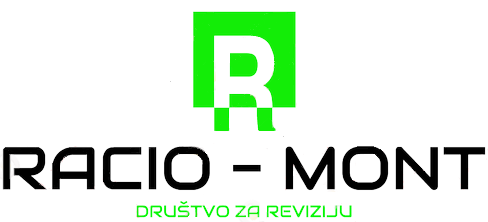 Crna Gora, Kolašin; 81210,  Mojkovačka b.b.Tel.fax: 020 860-940, mob.tel: +382 69 413 982E-mail: raciomont@t-com.meŽ-R: 510-11971-17  PIB: 02461765  PDV: 72/31-00149-7Napomena2018.g. planirano2018.g. ostvarenoIzvršenje %I. Preneseni  dio viška prihoda iz prethodne godine312.461,25312.461,25100%II. Prihodi2.257.884,152.228.823,9798,71%1. Porezi234.100,00232.854,7199,47%2. Takse19.000,0013.218,6469,57%3. Naknade 189.000,00202.282,33107,03%4. Sredstva Egalizacionog fonda1.418.312,001.377.965,0097,16%5.Donacije309.332,68318.461,08102,95%6. Ostali lokalni prihodi31.200,0032.634,60104,60%7. Transferi od drugih nivoa vlasti3.100,003.095,8099,86%8. Primanja od prodaje imovine0,00%9. Primanja od zaduživanja53.839,4748.311,6489,73%III. Ukupno sredstva u tekućoj godini  (II) 2.257.884,152.228.823,9798,71%IV. Ukupno primici (I+II)2.570.345,402.541.285,0598,87% V.  Raspored prihoda 1. Bruto plate  zaposlenih481.969,68472.124,3597,96%2. Ostala lična primanja30.784,0030.546,2399,23%3. Rashodi za materijal48.300,0045.728,9294,68%4.Rashodi za usluge 71.050,0048.345,8868,04%5. Transferi  institucijama, pojedincima, nevladinom i javnom sektoru557.062,00542.333,9997,36%6. Transferi za socijalnu zaštitu500,00300,0060,00%8. Ostali izdaci24.700,0018.151,8273,49%9. Tekuće održavanje18.600,0018.400,8098,93%10.  Ostali Transferi 294.000,00294.000,00100,00%11.Kamate2.126,001.561,1673,43%12. Subvencije17.400,0011.680,5067,13%13. Stalna budžetska rezerva10.000,000,000,00%14. Tekuća budžetska rezerva47.000,0046.946,0099,89%15. Kapitalni izdaci940.500,00520.876,7355,38%16. Izdaci za otplatu obaveza iz prethodnog perioda26.353,7223.745,3790,10%Ukupno:2.570.345,402.074.741,7580,72%VI. Višak prihoda466.543,30Realizacija prihoda Realizacija prihoda Realizacija prihoda Realizacija prihoda Realizacija prihoda Realizacija prihoda Realizacija prihoda Realizacija prihoda za period od 01/01/2018 do 31/12/2018
za period od za period od 01/01/2018 do 31/12/2018
za period od za period od 01/01/2018 do 31/12/2018
za period od za period od 01/01/2018 do 31/12/2018
za period od za period od 01/01/2018 do 31/12/2018
za period od za period od 01/01/2018 do 31/12/2018
za period od za period od 01/01/2018 do 31/12/2018
za period od za period od 01/01/2018 do 31/12/2018
za period od Fiskalna godina: 2018Fiskalna godina: 2018Fiskalna godina: 2018Fiskalna godina: 2018Fiskalna godina: 2018Fiskalna godina: 2018Fiskalna godina: 2018Fiskalna godina: 2018KontoKontoKontoKontoOpisOpisPlan prihodaPlan prihodaPlan prihodaRealizovanoRealizovanoProcenat (%)Procenat (%)711711711POREZIPOREZIPOREZIPOREZIPOREZI234.100,00 €         234.100,00 €         234.100,00 €         232.854,71 €            232.854,71 €            232.854,71 €            99,4799,4771117111Porez na dohodak fizičkih licaPorez na dohodak fizičkih licaPorez na dohodak fizičkih licaPorez na dohodak fizičkih licaPorez na dohodak fizičkih lica69.100,00 €          69.100,00 €          69.100,00 €          73.612,83 €             73.612,83 €             73.612,83 €             106,53106,5371111Porez na lična primanja zaposlenih kod pravnih licaPorez na lična primanja zaposlenih kod pravnih licaPorez na lična primanja zaposlenih kod pravnih licaPorez na lična primanja zaposlenih kod pravnih licaPorez na lična primanja zaposlenih kod pravnih lica65.000,00 €          65.000,00 €          65.000,00 €          69.934,37 €             69.934,37 €             69.934,37 €             107,59107,59Porez na lična primanja zaposlenih kod pravnih licaPorez na lična primanja zaposlenih kod pravnih licaPorez na lična primanja zaposlenih kod pravnih licaPorez na lična primanja zaposlenih kod pravnih licaPorez na lična primanja zaposlenih kod pravnih lica71113Porez na ostala lična primanjaPorez na ostala lična primanjaPorez na ostala lična primanjaPorez na ostala lična primanjaPorez na ostala lična primanja3.000,00 €            3.000,00 €            3.000,00 €            3.292,33 €               3.292,33 €               3.292,33 €               109,74109,7471115Porez na prihode od samostalne djelatnosti u paušalnom iznosuPorez na prihode od samostalne djelatnosti u paušalnom iznosuPorez na prihode od samostalne djelatnosti u paušalnom iznosuPorez na prihode od samostalne djelatnosti u paušalnom iznosuPorez na prihode od samostalne djelatnosti u paušalnom iznosu300,00 €               300,00 €               300,00 €               81,34 €                    81,34 €                    81,34 €                    27,1127,11Porez na prihode od samostalne djelatnosti u paušalnom iznosuPorez na prihode od samostalne djelatnosti u paušalnom iznosuPorez na prihode od samostalne djelatnosti u paušalnom iznosuPorez na prihode od samostalne djelatnosti u paušalnom iznosuPorez na prihode od samostalne djelatnosti u paušalnom iznosu71116Porez od imovne i imovinskih pravaPorez od imovne i imovinskih pravaPorez od imovne i imovinskih pravaPorez od imovne i imovinskih pravaPorez od imovne i imovinskih prava300,00 €               300,00 €               300,00 €               200,18 €                  200,18 €                  200,18 €                  66,7366,7371117Porez na prihode od imovnne od kapitalaPorez na prihode od imovnne od kapitalaPorez na prihode od imovnne od kapitalaPorez na prihode od imovnne od kapitalaPorez na prihode od imovnne od kapitala500,00 €               500,00 €               500,00 €               103,57 €                  103,57 €                  103,57 €                  20,7120,7171119Porez na dohoda po godišnjoj prijaviPorez na dohoda po godišnjoj prijaviPorez na dohoda po godišnjoj prijaviPorez na dohoda po godišnjoj prijaviPorez na dohoda po godišnjoj prijavi0,00 €                  0,00 €                  0,00 €                  1,04 €                     1,04 €                     1,04 €                     0,000,0071137113POREZI NA IMOVINUPOREZI NA IMOVINUPOREZI NA IMOVINUPOREZI NA IMOVINUPOREZI NA IMOVINU115.000,00 €         115.000,00 €         115.000,00 €         103.951,16 €            103.951,16 €            103.951,16 €            90,3990,3971131Porez na nepokretnostiPorez na nepokretnostiPorez na nepokretnostiPorez na nepokretnostiPorez na nepokretnosti110.000,00 €         110.000,00 €         110.000,00 €         99.628,19 €             99.628,19 €             99.628,19 €             90,5790,5771132Porez na promet nepokretnostiPorez na promet nepokretnostiPorez na promet nepokretnostiPorez na promet nepokretnostiPorez na promet nepokretnosti5.000,00 €            5.000,00 €            5.000,00 €            4.322,97 €               4.322,97 €               4.322,97 €               86,4686,4671177117Lokalni poreziLokalni poreziLokalni poreziLokalni poreziLokalni porezi50.000,00 €          50.000,00 €          50.000,00 €          55.290,72 €             55.290,72 €             55.290,72 €             110,58110,5871175Prirez porezu na dohodak fizičkih licaPrirez porezu na dohodak fizičkih licaPrirez porezu na dohodak fizičkih licaPrirez porezu na dohodak fizičkih licaPrirez porezu na dohodak fizičkih lica50.000,00 €          50.000,00 €          50.000,00 €          55.290,72 €             55.290,72 €             55.290,72 €             110,58110,58713713713TAKSETAKSETAKSETAKSETAKSE19.000,00 €          19.000,00 €          19.000,00 €          13.218,64 €             13.218,64 €             13.218,64 €             69,5769,5771317131Administrativne takseAdministrativne takseAdministrativne takseAdministrativne takseAdministrativne takse4.000,00 €            4.000,00 €            4.000,00 €            2.424,88 €               2.424,88 €               2.424,88 €               60,6260,6271312Lokalne administrativne takseLokalne administrativne takseLokalne administrativne takseLokalne administrativne takseLokalne administrativne takse4.000,00 €            4.000,00 €            4.000,00 €            2.424,88 €               2.424,88 €               2.424,88 €               60,6260,6271357135Lokalne komunalne takseLokalne komunalne takseLokalne komunalne takseLokalne komunalne takseLokalne komunalne takse15.000,00 €          15.000,00 €          15.000,00 €          10.793,76 €             10.793,76 €             10.793,76 €             71,9671,967135Lokalne komunalne takseLokalne komunalne takseLokalne komunalne takseLokalne komunalne takseLokalne komunalne takse15.000,00 €          15.000,00 €          15.000,00 €          10.793,76 €             10.793,76 €             10.793,76 €             71,9671,96714714714NAKNADENAKNADENAKNADENAKNADENAKNADE189.000,00 €         189.000,00 €         189.000,00 €         202.282,33 €            202.282,33 €            202.282,33 €            107,03107,0371417141Naknada za korišćenje dobara od opšteg interesaNaknada za korišćenje dobara od opšteg interesaNaknada za korišćenje dobara od opšteg interesaNaknada za korišćenje dobara od opšteg interesaNaknada za korišćenje dobara od opšteg interesa55.500,00 €          55.500,00 €          55.500,00 €          53.754,69 €             53.754,69 €             53.754,69 €             96,8696,86Naknada za korišćenje dobara od opšteg interesaNaknada za korišćenje dobara od opšteg interesaNaknada za korišćenje dobara od opšteg interesaNaknada za korišćenje dobara od opšteg interesaNaknada za korišćenje dobara od opšteg interesa71411Naknada za korišćenje vodaNaknada za korišćenje vodaNaknada za korišćenje vodaNaknada za korišćenje vodaNaknada za korišćenje voda55.000,00 €          55.000,00 €          55.000,00 €          53.415,13 €             53.415,13 €             53.415,13 €             97,1297,1271413Naknada za zaštitu voda od zagađivanjaNaknada za zaštitu voda od zagađivanjaNaknada za zaštitu voda od zagađivanjaNaknada za zaštitu voda od zagađivanjaNaknada za zaštitu voda od zagađivanja500,00 €               500,00 €               500,00 €               339,56 €                  339,56 €                  339,56 €                  67,9167,9171427142Naknada za korišćenje prirodnih dobaraNaknada za korišćenje prirodnih dobaraNaknada za korišćenje prirodnih dobaraNaknada za korišćenje prirodnih dobaraNaknada za korišćenje prirodnih dobara110.000,00 €         110.000,00 €         110.000,00 €         131.210,64 €            131.210,64 €            131.210,64 €            119,28119,2871421Naknada za korišćenje šumaNaknada za korišćenje šumaNaknada za korišćenje šumaNaknada za korišćenje šumaNaknada za korišćenje šuma110.000,00 €         110.000,00 €         110.000,00 €         131.210,64 €            131.210,64 €            131.210,64 €            119,28119,2871467146Naknada za uređenje i izgradnju građevinskog zemljištaNaknada za uređenje i izgradnju građevinskog zemljištaNaknada za uređenje i izgradnju građevinskog zemljištaNaknada za uređenje i izgradnju građevinskog zemljištaNaknada za uređenje i izgradnju građevinskog zemljišta10.000,00 €          10.000,00 €          10.000,00 €          7.512,99 €               7.512,99 €               7.512,99 €               75,1375,13Naknada za uređenje i izgradnju građevinskog zemljištaNaknada za uređenje i izgradnju građevinskog zemljištaNaknada za uređenje i izgradnju građevinskog zemljištaNaknada za uređenje i izgradnju građevinskog zemljištaNaknada za uređenje i izgradnju građevinskog zemljišta71461Naknada za uređenje i izgradnju građevinskog zemljišta za pravna licaNaknada za uređenje i izgradnju građevinskog zemljišta za pravna licaNaknada za uređenje i izgradnju građevinskog zemljišta za pravna licaNaknada za uređenje i izgradnju građevinskog zemljišta za pravna licaNaknada za uređenje i izgradnju građevinskog zemljišta za pravna lica10.000,00 €          10.000,00 €          10.000,00 €          7.512,99 €               7.512,99 €               7.512,99 €               75,1375,13Naknada za uređenje i izgradnju građevinskog zemljišta za pravna licaNaknada za uređenje i izgradnju građevinskog zemljišta za pravna licaNaknada za uređenje i izgradnju građevinskog zemljišta za pravna licaNaknada za uređenje i izgradnju građevinskog zemljišta za pravna licaNaknada za uređenje i izgradnju građevinskog zemljišta za pravna lica71487148Naknada za puteveNaknada za puteveNaknada za puteveNaknada za puteveNaknada za puteve13.500,00 €          13.500,00 €          13.500,00 €          9.804,01 €               9.804,01 €               9.804,01 €               72,6272,6271489Naknada za posta.cjev.,vodo.,kanali.,elekt. i telef.vodovaNaknada za posta.cjev.,vodo.,kanali.,elekt. i telef.vodovaNaknada za posta.cjev.,vodo.,kanali.,elekt. i telef.vodovaNaknada za posta.cjev.,vodo.,kanali.,elekt. i telef.vodovaNaknada za posta.cjev.,vodo.,kanali.,elekt. i telef.vodova4.500,00 €            4.500,00 €            4.500,00 €            804,23 €                  804,23 €                  804,23 €                  17,8717,87Naknada za posta.cjev.,vodo.,kanali.,elekt. i telef.vodovaNaknada za posta.cjev.,vodo.,kanali.,elekt. i telef.vodovaNaknada za posta.cjev.,vodo.,kanali.,elekt. i telef.vodovaNaknada za posta.cjev.,vodo.,kanali.,elekt. i telef.vodovaNaknada za posta.cjev.,vodo.,kanali.,elekt. i telef.vodova71484Godišnja naknada pri registraciji drumskih motornih vozilaGodišnja naknada pri registraciji drumskih motornih vozilaGodišnja naknada pri registraciji drumskih motornih vozilaGodišnja naknada pri registraciji drumskih motornih vozilaGodišnja naknada pri registraciji drumskih motornih vozila9.000,00 €            9.000,00 €            9.000,00 €            8.999,78 €               8.999,78 €               8.999,78 €               100,00100,00Godišnja naknada pri registraciji drumskih motornih vozilaGodišnja naknada pri registraciji drumskih motornih vozilaGodišnja naknada pri registraciji drumskih motornih vozilaGodišnja naknada pri registraciji drumskih motornih vozilaGodišnja naknada pri registraciji drumskih motornih vozila715715715OSTALI PRIHODIOSTALI PRIHODIOSTALI PRIHODIOSTALI PRIHODIOSTALI PRIHODI31.200,00 €          31.200,00 €          31.200,00 €          32.634,60 €             32.634,60 €             32.634,60 €             104,60104,6071527152Novčane kazne i oduzete imovinske koristiNovčane kazne i oduzete imovinske koristiNovčane kazne i oduzete imovinske koristiNovčane kazne i oduzete imovinske koristiNovčane kazne i oduzete imovinske koristi1.000,00 €            1.000,00 €            1.000,00 €            57,49 €                    57,49 €                    57,49 €                    5,755,7571523Novčane kazne izrečene u prekršajnom postupkuNovčane kazne izrečene u prekršajnom postupkuNovčane kazne izrečene u prekršajnom postupkuNovčane kazne izrečene u prekršajnom postupkuNovčane kazne izrečene u prekršajnom postupku500,00 €               500,00 €               500,00 €               0,00 €                     0,00 €                     0,00 €                     0,000,00Novčane kazne izrečene u prekršajnom postupkuNovčane kazne izrečene u prekršajnom postupkuNovčane kazne izrečene u prekršajnom postupkuNovčane kazne izrečene u prekršajnom postupkuNovčane kazne izrečene u prekršajnom postupku71525Prihodi od kamataPrihodi od kamataPrihodi od kamataPrihodi od kamataPrihodi od kamata500,00 €               500,00 €               500,00 €               57,49 €                    57,49 €                    57,49 €                    11,5011,5071537153Prihodi koje organi odtvaruju vršenjem svoje djelatnostiPrihodi koje organi odtvaruju vršenjem svoje djelatnostiPrihodi koje organi odtvaruju vršenjem svoje djelatnostiPrihodi koje organi odtvaruju vršenjem svoje djelatnostiPrihodi koje organi odtvaruju vršenjem svoje djelatnosti30.000,00 €          30.000,00 €          30.000,00 €          32.543,11 €             32.543,11 €             32.543,11 €             108,48108,48Prihodi koje organi odtvaruju vršenjem svoje djelatnostiPrihodi koje organi odtvaruju vršenjem svoje djelatnostiPrihodi koje organi odtvaruju vršenjem svoje djelatnostiPrihodi koje organi odtvaruju vršenjem svoje djelatnostiPrihodi koje organi odtvaruju vršenjem svoje djelatnosti71531Prihodi od djelatnosti organaPrihodi od djelatnosti organaPrihodi od djelatnosti organaPrihodi od djelatnosti organaPrihodi od djelatnosti organa30.000,00 €          30.000,00 €          30.000,00 €          32.543,11 €             32.543,11 €             32.543,11 €             108,48108,4871557155Ostali prihodiOstali prihodiOstali prihodiOstali prihodiOstali prihodi200,00 €               200,00 €               200,00 €               34,00 €                    34,00 €                    34,00 €                    17,0017,0071552Prihodi po osnovu troškova prinudne naplatePrihodi po osnovu troškova prinudne naplatePrihodi po osnovu troškova prinudne naplatePrihodi po osnovu troškova prinudne naplatePrihodi po osnovu troškova prinudne naplate200,00 €               200,00 €               200,00 €               34,00 €                    34,00 €                    34,00 €                    17,0017,00732732732SREDSTVA PRENESENA IZ PRETHODNE GODINESREDSTVA PRENESENA IZ PRETHODNE GODINESREDSTVA PRENESENA IZ PRETHODNE GODINESREDSTVA PRENESENA IZ PRETHODNE GODINESREDSTVA PRENESENA IZ PRETHODNE GODINE312.461,25 €         312.461,25 €         312.461,25 €         312.461,25 €            312.461,25 €            312.461,25 €            100,00100,00SREDSTVA PRENESENA IZ PRETHODNE GODINESREDSTVA PRENESENA IZ PRETHODNE GODINESREDSTVA PRENESENA IZ PRETHODNE GODINESREDSTVA PRENESENA IZ PRETHODNE GODINESREDSTVA PRENESENA IZ PRETHODNE GODINE73217321Sredstva iz prethodne godine- TrezorSredstva iz prethodne godine- TrezorSredstva iz prethodne godine- TrezorSredstva iz prethodne godine- TrezorSredstva iz prethodne godine- Trezor298.378,62 €         298.378,62 €         298.378,62 €         298.378,62 €            298.378,62 €            298.378,62 €            100,00100,007321Sredstva iz prethodne godine- TrezorSredstva iz prethodne godine- TrezorSredstva iz prethodne godine- TrezorSredstva iz prethodne godine- TrezorSredstva iz prethodne godine- Trezor298.378,62 €         298.378,62 €         298.378,62 €         298.378,62 €            298.378,62 €            298.378,62 €            100,00100,0073227322Sredstva iz prethodne godine - UE -JošanicaSredstva iz prethodne godine - UE -JošanicaSredstva iz prethodne godine - UE -JošanicaSredstva iz prethodne godine - UE -JošanicaSredstva iz prethodne godine - UE -Jošanica21,35 €                 21,35 €                 21,35 €                 21,35 €                    21,35 €                    21,35 €                    100,00100,007322Sredstva iz prethodne godine - UE -JošanicaSredstva iz prethodne godine - UE -JošanicaSredstva iz prethodne godine - UE -JošanicaSredstva iz prethodne godine - UE -JošanicaSredstva iz prethodne godine - UE -Jošanica21,35 €                 21,35 €                 21,35 €                 21,35 €                    21,35 €                    21,35 €                    100,00100,0073237323Sredstva  iz prethodne godine - Stalna rezervaSredstva  iz prethodne godine - Stalna rezervaSredstva  iz prethodne godine - Stalna rezervaSredstva  iz prethodne godine - Stalna rezervaSredstva  iz prethodne godine - Stalna rezerva14.061,28 €          14.061,28 €          14.061,28 €          14.061,28 €             14.061,28 €             14.061,28 €             100,00100,007323Sredstva  iz prethodne godine - Stalna rezervaSredstva  iz prethodne godine - Stalna rezervaSredstva  iz prethodne godine - Stalna rezervaSredstva  iz prethodne godine - Stalna rezervaSredstva  iz prethodne godine - Stalna rezerva14.061,28 €          14.061,28 €          14.061,28 €          14.061,28 €             14.061,28 €             14.061,28 €             100,00100,00741741741DONACIJEDONACIJEDONACIJEDONACIJEDONACIJE309.332,68 €         309.332,68 €         309.332,68 €         318.461,08 €            318.461,08 €            318.461,08 €            102,95102,9574117411Tekuće donacije iz zemljeTekuće donacije iz zemljeTekuće donacije iz zemljeTekuće donacije iz zemljeTekuće donacije iz zemlje120.000,00 €         120.000,00 €         120.000,00 €         109.272,50 €            109.272,50 €            109.272,50 €            91,0691,067411Tekuće donacije iz zemljeTekuće donacije iz zemljeTekuće donacije iz zemljeTekuće donacije iz zemljeTekuće donacije iz zemlje120.000,00 €         120.000,00 €         120.000,00 €         109.272,50 €            109.272,50 €            109.272,50 €            91,0691,0674127412Kapitalne donacije - od EUKapitalne donacije - od EUKapitalne donacije - od EUKapitalne donacije - od EUKapitalne donacije - od EU147.832,68 €         147.832,68 €         147.832,68 €         179.031,20 €            179.031,20 €            179.031,20 €            121,10121,107412Kapitalne donacije - od EUKapitalne donacije - od EUKapitalne donacije - od EUKapitalne donacije - od EUKapitalne donacije - od EU22.832,68 €          22.832,68 €          22.832,68 €          21.264,45 €             21.264,45 €             21.264,45 €             93,1393,1374121Kapitalne donacije - od EU prekogranična saradnjaKapitalne donacije - od EU prekogranična saradnjaKapitalne donacije - od EU prekogranična saradnjaKapitalne donacije - od EU prekogranična saradnjaKapitalne donacije - od EU prekogranična saradnja125.000,00 €         125.000,00 €         125.000,00 €         157.766,75 €            157.766,75 €            157.766,75 €            126,21126,21Kapitalne donacije - od EU prekogranična saradnjaKapitalne donacije - od EU prekogranična saradnjaKapitalne donacije - od EU prekogranična saradnjaKapitalne donacije - od EU prekogranična saradnjaKapitalne donacije - od EU prekogranična saradnja74137413Kapitalne donacije - od EIBKapitalne donacije - od EIBKapitalne donacije - od EIBKapitalne donacije - od EIBKapitalne donacije - od EIB41.500,00 €          41.500,00 €          41.500,00 €          30.157,38 €             30.157,38 €             30.157,38 €             72,6772,677413Kapitalne donacije - od EIBKapitalne donacije - od EIBKapitalne donacije - od EIBKapitalne donacije - od EIBKapitalne donacije - od EIB41.500,00 €          41.500,00 €          41.500,00 €          30.157,38 €             30.157,38 €             30.157,38 €             72,6772,67742742742TRANSFERITRANSFERITRANSFERITRANSFERITRANSFERI1.421.412,00 €      1.421.412,00 €      1.421.412,00 €      1.381.060,80 €         1.381.060,80 €         1.381.060,80 €         97,1697,1674257425Transferi - ZZZ CG Fond za profesionalnu rehabilitacijuTransferi - ZZZ CG Fond za profesionalnu rehabilitacijuTransferi - ZZZ CG Fond za profesionalnu rehabilitacijuTransferi - ZZZ CG Fond za profesionalnu rehabilitacijuTransferi - ZZZ CG Fond za profesionalnu rehabilitaciju3.100,00 €            3.100,00 €            3.100,00 €            3.095,80 €               3.095,80 €               3.095,80 €               99,8699,86Transferi - ZZZ CG Fond za profesionalnu rehabilitacijuTransferi - ZZZ CG Fond za profesionalnu rehabilitacijuTransferi - ZZZ CG Fond za profesionalnu rehabilitacijuTransferi - ZZZ CG Fond za profesionalnu rehabilitacijuTransferi - ZZZ CG Fond za profesionalnu rehabilitaciju7425Transferi - ZZZ CG Fond za profesionalnu rehabilitacijuTransferi - ZZZ CG Fond za profesionalnu rehabilitacijuTransferi - ZZZ CG Fond za profesionalnu rehabilitacijuTransferi - ZZZ CG Fond za profesionalnu rehabilitacijuTransferi - ZZZ CG Fond za profesionalnu rehabilitaciju3.100,00 €            3.100,00 €            3.100,00 €            3.095,80 €               3.095,80 €               3.095,80 €               99,8699,86Transferi - ZZZ CG Fond za profesionalnu rehabilitacijuTransferi - ZZZ CG Fond za profesionalnu rehabilitacijuTransferi - ZZZ CG Fond za profesionalnu rehabilitacijuTransferi - ZZZ CG Fond za profesionalnu rehabilitacijuTransferi - ZZZ CG Fond za profesionalnu rehabilitaciju74267426Transferi od Egalizacionog fondaTransferi od Egalizacionog fondaTransferi od Egalizacionog fondaTransferi od Egalizacionog fondaTransferi od Egalizacionog fonda1.418.312,00 €      1.418.312,00 €      1.418.312,00 €      1.377.965,00 €         1.377.965,00 €         1.377.965,00 €         97,1697,167426Transferi od Egalizacionog fondaTransferi od Egalizacionog fondaTransferi od Egalizacionog fondaTransferi od Egalizacionog fondaTransferi od Egalizacionog fonda1.418.312,00 €      1.418.312,00 €      1.418.312,00 €      1.377.965,00 €         1.377.965,00 €         1.377.965,00 €         97,1697,16751751751POZAJMICE I KREDITIPOZAJMICE I KREDITIPOZAJMICE I KREDITIPOZAJMICE I KREDITIPOZAJMICE I KREDITI53.839,47 €          53.839,47 €          53.839,47 €          48.311,64 €             48.311,64 €             48.311,64 €             89,7389,7375117511Pozajmice i krediti od domaćih izvora - MFPozajmice i krediti od domaćih izvora - MFPozajmice i krediti od domaćih izvora - MFPozajmice i krediti od domaćih izvora - MFPozajmice i krediti od domaćih izvora - MF53.839,47 €          53.839,47 €          53.839,47 €          48.311,64 €             48.311,64 €             48.311,64 €             89,7389,737511Pozajmice i krediti od domaćih izvora - MFPozajmice i krediti od domaćih izvora - MFPozajmice i krediti od domaćih izvora - MFPozajmice i krediti od domaćih izvora - MFPozajmice i krediti od domaćih izvora - MF53.839,47 €          53.839,47 €          53.839,47 €          48.311,64 €             48.311,64 €             48.311,64 €             89,7389,73TOTAL:TOTAL:2.570.345,40 €      2.570.345,40 €      2.570.345,40 €      2.541.285,05 €        2.541.285,05 €        2.541.285,05 €        98,87Strana 2 od 2 Strana 2 od 2 Strana 2 od 2 Strana 2 od 2 Strana 2 od 2 Strana 2 od 2 Strana 2 od 2 Strana 2 od 2 Planirani prihodi i RashodiOstvarenoOstvarenje   u %Ukupno:2.570.345,402.541.285,0598,87%Rashodi (raspoređeni prihodi)2.570.345,402.074.741,7580,72%Višak prihoda466.543,30Redni brojOpisIznos u EUR-imaStruktura u %1.Donacije318.461,0812,53%2.Zajednički prihodi(ustupljeni)271.900,9110,70%3.Sopstveni prihodi (lokalni)209.089,378,23%4. Egalizacioni fond 1.377.965,0054,22%5. Transferi od budžeta Republike i ostali transferi3.095,800,12%6.Prenesena sredstva iz 2017.g.312.461,2512,30%7.Pozajmice i krediti48.311,641,90%UKUPNO:2.541.285,05100,00%Redni brojOpisPlaniranoIznos u EUR-imaOstvarenoIznos u EUR-imaIzvršenje u%1.Donacije309.332,68318.461,08102,95%2.Zajednički prihodi248.600,00271.900,91109,37%3.Sopstveni prihodi224.700,00209.089,3793,05%4.Transferi od republičkog budžeta 3.100,003.095,8099,86%5. Egalizacioni fond 1.418.312,001.377.965,0097,16 %6.Prenesena sredstva iz 2017.g.312.461,25312.461,25100,00 %7.Pozajmice i krediti53.839,4748.311,6489,73%UKUPNO:2.570.345,402.541.285,0598,87%OpisPlanirano u 2018.g. Ostvareno u  2018.gOstvarenje u %Porezi lokal.samouprave(porez na nepokretnost i prirez  porezu na dohod.f.lica)160.000,00154.918,9196,82%Takse19.000,0013.218,6469,57%Naknade14.500,008.317,2257,36 %Ostali prihodi31.200,0032.634,60104,60%Prihodi od prodate imovine0,000,000,00%Ukupno:224.700,00209.089,3793,05%Naziv2018.g.Planirano2018.g.Ostvareno2018.g.Izvršenje %1. Porez na nepokretnosti                    110.000,0099.628,1990,57 %2. Prirez porezu na dohodak fizičkih lica50.000,0055.290,72110,58%Ukupno:160.000,00154.918,9196,82%Naziv 2018.gPlanirano2018.g.Ostvareno2018.g.Izvršenje u%1. Lokalne administrativne takse4.000,002.424,8860,62 %2.Lokalne komunalne takse15.000,0010.793,7671,96 %3. Boravišne takse0,000,000,00%Ukupno:19.000,0013.218,6469,57  %Naziv2018.g.Planirano2018.g.Ostvareno2018.gIzvršenje %1.Naknada za uređivanje  i izgradnju gradskog građevinskog zemljišta10.000,007.512,9975,13%2.Naknada za postavljanje cjevovoda,kanalizacije,elek. I tel vodovoda4.500,00804,2317,87%Ukupno:14.500,008.317,2257,36 %Naziv2018.g.Planirano2018.g.Ostvareno2018.g.Izvršenje %1. Prihodi lokalnih organa30.000,0032.543,11108,48 %2. Novčane kazne izrečene u prekršajnom postupku500,000,000,00 %3. Ostali prihodi-po osnovu troškova prinudne naplate200,0034,0017,00 %4. Prihodi od kamata za neblagovremeno plaćanje500,0057,4911,50%Ukupno:31.200,0032.634,60104,60%Naziv2018.g.Planirano2018.g.Ostvareno2018.g.Izvršenje %Prihodi od prodaje imovine0,000,000,00 %Ukupno:0,000,000,00 %Naziv2018.g.Planirano2018.g.Ostvareno2018.g.Izvršenje %1. Porez na dohodak fizičkih lica69.100,0073.612,83106,53 % 2. Porez na promet nepokretnosti5.000,004.322,9786,46 %3. Koncesione naknade165.500,00184.965,3392,48 %4. Godišnja naknada pri registraciji9.000,008.999,78100,00 %5.Ekološka naknada0,000,000,00%Ukupno:248.600,00271.900,91109,37%Naziv2018.g.Planirano2018.g.Ostvareno2018.g.Izvršenje1.Tekuće donacije iz zemlje120.000,00109.272,5091,06%2. kapitalne donacije-od EU147.832,68179.031,20121,10%3. kapitalne donacije-od EIB41.500,0030.157,3872,67%Ukupno:     309.332,68318.461,08102,95%Naziv2018.g.Planirano2018.g.Ostvareno2018.g.Izvršenje1.Transferi –zzz CG Fond za profesionalnu rehabilitaciju3.100,003.095,8099,86 %1. Transferi -Prihod od Egalizacionog fonda1.418.312,001.377.965,0097,16 %            Ukupno:1.421.412,001.381.060,8097,16 %Naziv2018.g.Planirano2018.g.Ostvareno2018.g.Izvršenje1. Primanja od zaduženja53.839,4748.311,6489,73%Ukupno:53.839,4748.311,6489,73 %Naziv2018.g.Planirano2018.g.Ostvareno2018.g.Izvršenje1. Sredstva prenesena iz prethodne godine312.461,25312.461,25 100,00 %Ukupno:312.461,25312.461,25 100,00 %Planirani prihodi i RashodiOstvarenoOstvarenje   u %Ukupno:2.570.345,402.541.285,0598,87%Rashodi (raspoređeni prihodi)2.570.345,402.074.741,7580,72%Višak prihoda466.543,30Naziv2018.g.2018.g.2018.g.NazivPlaniranoOstvarenoIzvršenje %1. Tekući rashodi694.929,68646.539,6693,04 %2. Transferi za socijalnu zaštitu500,00300,0060,00%3. Transferi institucijama pojed. Nevl. i javnom sek.557.062,00542.333,9997,36%4.Ostali transferi 294.000,00294.000,00100,00%5. Kapitalni izdaci940.500,00520.876,7355,38%6. Pozajmice i krediti0,00%7. Otplata dugova8.Otplata obaveza iz prethodnog perioda 26.353,7223.745,3790,10%9. Tekuća budžetska Rezerve47.000,0046.946,0099,89%10. Stalna budžetska rezerva10.000,000,000,00%Ukupno:2.570.345,402.074.741,7580,72%Red.brojNaziv2018.g.Planirano2018.g.Ostvareno2018.g.Izvršenje1.Bruto zarade zaposlenih481.969,68472.124,3597,96%2.Ostala lična primanja30.784,0030.546,2399,23%3.Rashodi za materijal 48.300,0045.728,9294,68%4.Rashodi za usluge71.050,0048.345,8868,04%5.Tekuće održavanje 18.600,0018.400,8098,93%6.kamate2.126,001.561,1673,43%7.Subvencije17.400,0011.680,5067,13%8.Ostali izdaci24.700,0018.151,8273,49%Ukupno:694.929,68646.539,6693,04 %Naziv2018.g.Planirano2018.g.Ostvareno2018.g.Izvršenje1. Transferi za boračko invalidsku zaštitu500,00300,0060,00%2. Transferi za socijalnu zaštitu0,000,000,00%Ukupno:500,00300,0060,00%Naziv2018.g.Planirano2018.g.Ostvareno2018.g.Izvršenje %1.Transferi institucijama kulture i sporta237.000,00237.000,00100,00%2. Transferi Fudbal. Klubu Komovi15.000,0012.940,7986,27%3.Transferi   rukometnom klubu  Komovi29.700,0029.700,00100,00%4. Transferi šah. Klubovi Andrijevica1.000,001.000,00100,00%5.Transferi karate kluboviAndrijevica4.000,000,000,00%6. Transferi mjesnim zajednicama110.000,00104.681,2095,16%7.Transferi sindik. Org. opštine2.000,002.000,00100,00%8. Transferi nevladinim org.  Dobrovoljni davaoci krvi800,00360,0045,00%9. Transferi nevladinim org. Savez slijepih200,00200,00100,00%10. Transferi nevladinim org.Savez gluvih200,00200,00100,00%11. Transferi nevladinim org. Savez penzionera Andrijevice200,00200,00100,00%12. Transferi nevladinim org. Savez boraca NOR-a200,00200,00100,00%13. Transferi nevladinim org.Udruženje za čuvanje tradicija200,00200,00100,00%14. Transferi nevladinim org. Udruženje ratnika 1991200,00200,00100,00%15. Transferi nevladinim org. Udruženje ratnih invalida200,00200,00100,00%16. Transferi nevladinim org. Na javni konkurs4.000,004.000,00100,00%17. Transferi nevladinim org.Po odluci predsj800,00800,00100,00%18. Transferi Crvenom krstu22.600,0022.600,00100,00%19. Transferi  SPC Andrijevica ,Trepča,Ulotina gračanica2.160,002.160,00   100,00%20. Transferi politič. Partijama DPS9.795,709.795,70100,00%21.Transferi politič. Partijama SNP3.097,703.097,70100,00%22.Transferi politič. Partijama  DF3.097,703.097,70100,00%23.Transferi politič. Partijama SD1.310,901.310,90100,00%24. Transferi-jednokratne socijalne pomoći pojedincima10.000,007.090,0070,90%25. Transferi turist. organiz.27.000,0027.000,00100,00%26. Transferi  lok. Jav emiter-Radio Andrijevica72.300,0072.300,00100,00%Ukupno:557.062,00542.333,9997,36%Red.brojNaziv2018.g.Planirano2018.g.Ostvareno2018.g.Izvršenje u %1.Transferi DOO –Komunalno Andrijevica174.000,00174.000,00100,00%2Transferi DOO – Vodovod i kanalizacija Andrijevica80.000,0080.000,00100,00%3Transferi-DOO Regionalni park Komovi40.000,0040.000,00100,00%Ukupno:	294.000,00294.000,00100,00%Red.brojNaziv2018.g.Planirano2018.g.Ostvareno2018.g.Izvršenje u %1.Izdaci za lokalne puteve-održavanje 150.000,00148.562,0599,04%2.Lokalni putevi održavanje u zimskom periodu30.000,0029.803,0799,34%3.Izdaci za vodosnabdijevanje-rekonstrukciju gradskog vodovoda160.000,0046.447,9729,03%4.Vodosnabdijevanje seoski vodovodi39.000,0025.299,0064,87%5.Izdaci za lokalnu infrastrukturu-uređenje grada61.000,0060.161,6298,63%Izdaci za lokalnu infrastrukturu-ulična rasvjeta30.000,009.092,1730,31%6.Izdaci za gr. objekte-izgradnja pristupne rampe za inv. lica5.000,000,000,00%7. Izdaci za gr. Objekte-obnova fasada i popravka krovova30.000,0025.000,0083,33%8.Građevinski objekti-Izgradnja MHC Krkori190.000,00113.000,0059,47%9.Građevinski objekti-Uređenje gradske deponije15.000,008.700,0058,00%10.Građevinski objekti- izgradnja obaloutvrdana rečnim tokovima30.000,0029.226,8697,42%11Izrada projektne dokumentacije20.000,000,000,00%12.Izrada projektne dokumentacije učešće u projektima EU15.000,000,000,00%13Izdaci za građevinsko zemljište10.000,000,000,00%13.Izdaci za opremu opštine – 11.000,0010.583,9996,22%15.Izdaci za opremu-DOO Komunalno Andrijevica15.000,0015.000,00100,00%16Izdaci za opremu-Unapređenje polojoprivrede124.000,000,000,00%17.Ostali izdaci-Urbanistički planovi5.500,000,000,00%Ukupno:940.500,00520.876,7355,38%KAPITALNI BUDŽET 2018 GODINEKAPITALNI BUDŽET 2018 GODINER.BLokacijaPLAN 2018OSTVARENOPROCENAT   1Lokalni  PuteviIzdaci za lokalne puteve-održavanje Opština180.000,00178.365,1299,09%Izdaci za lokalne puteve –održavanje Opština 150.000,00148.562,0599,98%Izdaci za lokalne puteve –održavanje u zimskom periodu30.000,0029.803,0799,78%2.Vodosnadbijevanje199.000,0071.746,9736,05%Izdaci za vodosnadbijevanjerekonstrukciju gradskog vodovoda160.000,0046.447,9729,03%Izdaci za  vodosnadbijevanje-seoski39.000,0025.299,0064,87%3.Izdaci za lokalnu infrastrukturu91.000,0069.253,7976,10%Izdaci za lokalnu infrastrukturu-uređenje grada61.000,0060.161,6298,63%Izdaci za lokalnu infrastrukturu-ulična rasvjeta30.000,009.092,1730,31%4.Građevinski objekti 270.000,00175.926,8665,16%Izgradnja pristupne rampe za inval.lica5.000,000,000,00%Obnova fasada i krovova30.000,0025.000,0083,33%Izgradnja MHC Krkori190.000,00113.000,0059,47%Uređenje gradske deponije15.000,008.700,0058,00%Izgradnja obaloutvrda na rečnim tokovima30.000,0029.226,8697,42%5.Oprema 150.000,0025.583,9917,05%Izdaci za opremu –Opštine11.000,0010.583,9996,22%Izdaci za opremu –DOO Komunalno Andrijevica15.000,0015.000,00100,00%Izdaci  za opremu –Unapređenje poljoprivrede124.000,000,000,00%6.Izdaci za građevinsko zemljište10.000,000,000,00%Izdaci za građevinsko zemljište10.000,000,000,00%7. Izrada projektne dokumentacije35.000,000,000,00%Izrada projektne dokumentacije20.000,000,000,00%Izrada projektne dokumentacije-Učešće u projektima EU15.000,000,000,00%8.Ostali kapitalni izdaci5.500,000,000,00%Ostali kapitalni izdaci-za eksproprijaciju i kupovinu zemljišta0,000,000,00%Ostali kapitalni izdaci-Urbanistički planovi5.500,000,000,00%UKUPNO:940.500,00520.876,7355,38%Red.brojNaziv2018.g.Planirano2018.g.Ostvareno2018.g.Izvršenje u %1.Otplata obaveza iz prethodnih perioda19.000,0016.391,6586,27%2.Otplata obaveza-reprogram za komunalno preduzeće7.353,727.353,72100,00%Ukupno:26.353,7223.745,3790,10 %Red.brojNaziv2018.g.Planirano2018.g.Ostvareno2018.g.Izvršenje u %1.Tekuća Budžetska rezerva47.000,0046.946,0099,89%2.Stalna Budžetska rezerva10.000,000,000,00 %Ukupno:57.000,0046.946,0082,36%Opština Andrijevica 31.12.2018.god.OBRAZAC NEORedni brojVrsta neizmirene obavezeStanje neizmirenih obaveza opštine na kraju IV kvartala.Stanje neizmirenih obaveza javnih preduzeca i ustanova na kraj IV.kvartalaIObaveze za tekuće rashode 8.921,767.784,00Obaveze za bruto zarade i doprinose na teret poslodavcaObaveze za ostala lična primanjaObaveze za ostale tekuće rashode8.921,767.784,00IIObaveze po transferima za socijalnu zaštituIIIObaveze za transfere institucijama,pojedincima,NVOIVObaveze za kapitalne izdatkeVObaveze po pozajmicama i kreditimaa)glavnicab)kamataVIObaveze iz rezerviUKUPNE NEIZMIRENE OBAVEZE ( I+II+III+IV+V+VI )UKUPNE NEIZMIRENE OBAVEZE ( I+II+III+IV+V+VI )8.921,767.784,00Organi upraveBroj zap.Služba  Predsjednika Opštine 4Služba  Predsjednika Skupštine Opštine  2Glavni administrator i menadžer  2Služba za finansije i lokalne prihode5Služba za opštu upravu i društvene djelatnosti 14Služba zaštite13UKUPNO:40NamjenaSlužba predsjednika opštineSlužba predsjednika skupštine Služba glavni administrator i menadžeraSlužba za finansije i lokalne prihodeSlužba zaštite i spasavanja Služba za opštu upravu i društvene djelatnostiSindikat opštineMjesne zajedniceJU Centar za kulturu i sportSportski klubovi i društvaTuristička organizacija AndrijevicaIzdaci za  bruto zarade i dop.posl.PlaniranoOstvareno55.428,3251.911,1327.638,9227.363,4233.948,3933.502,1375.014,3774.796,79116.215,68112.683,92173.724,00171.866,96Ostala lična primanjaPlanirano ostvareno23.460,0023.224,007.324,007.322,23Troškovi materijala PlaniranoOstvareno500,00495,983.500,003.487,69300,00538,20700,00578,512.500,002.245,4740.500,0038.383,07Rashodi uslugaPlaniranoOstvareno14.300,0013.203,255.400,003.428,534.300,003.446,848.900,004.801,281.950,001.514,4836.200,0021.951,50Tekuće održavanjePlaniranoOstvareno1.900,001.765,4816.700,0016.635,32KamatePlaniranoostvareno2.126,001.561,16SubvencijePlaniranoostvareno17.400,0011.680,50Transferi za soc.zaštituPlaniranoOstvareno10.500,007.390,00Ostali izdaciPlaniranoOstvareno4.300,002.880,502.000,00252,5218.400,0015.018,80Transferi.Planirano Ostvareno294.000,00294.000,002.000,002.000,00110.000,00104.681,20237.000,00237.000,0049.700,0043.640,7927.000,0027.000,00Kapitalni izdaciPlaniranoOstvarenoRezervePlaniranoOstvarenoOtplata dugaPlaniranoOstvarenoOtplata duga  iz ranijih godPlaniranoOstvareno26.353,7223.745,37Ukupno:PlaniranoOatvareno70.228,3265.610,3659.998,9257.503,6438.848,3937.487,1788.914,3783.057,08124.565,68118.461,87643.227,72609.554,912.000,002.000,00110.000,00104.681,20237.000,00237.000,0049.700,0043.640,7927.000,0027.000,00NamjenaSrpska pravoslavna crkvaOpštinska organizacija Crveni krstLokalni Javni emiter  Radio AndrijevicaNVO  i humanitarne organizacijePolitičke partije u lokalnoj skupštiniBudžetski rashodi-tekuća i stalna rezervaKapitalni budžetTransferi institucijama sporta i kultureUKUPNO:Izdaci za  bruto plate i naknadePlaniranoOstvarenoTroškovi materijala i uslugaPlaniranoOstvarenoTekuće održavanjePlaniranoOstvarenoTransferi za soc.zaštituPlaniranoOstvarenoOstali izdaciPlaniranoOstvarenoTransferi.Planirano Ostvareno2.160,002.160,0022.600,0022.600,0072.300,0072.300,007.000,006.560,0017.302,0017.302,0057.000,0046.946,00Kapitalni izdaciPlaniranoOstvareno940.500,00520.876,73RezervePlaniranoOstvarenoOtplata dugaPlaniranoOstvarenoIzdaci za opremuPlaniranoOstvarenoUkupno:PlaniranoOatvareno2.160,002.160,0022.600,0022.600,0072.300,0072.300,007.000,006.560,0017.302,0017.302,0057.000,0046.946,00940.500,00520.876,732.570.345,402.074.741,75Pravilnikom o unutrašnjoj organizaciji i sistematizaciji radnih mjesta Samostalni savjetnik- zaštitnik imovinsko pravnih interesa opštine,  zastupa opštinu u imovinskim i drugim sporovima i stara se o namjenskom korišćenju te imovine .- Pravosnažno je  okončan postupak  u predmetu I.broj 109/18 i Predlog za izdavanje privremene mjere predlagača Bojović Miomira odbijen kao neosnovan;- Pravosnažno je okončan postupak u predmetu P.br. 1248/16 i preinačenje tužbe Kostić Aleksandre i drugih je odbijeno kao neosnovano, a žalba  rješenjem Višeg suda u Bijelom Polju Gž.br. 1877/18 odbijena kao neosnovana;-Pravosnažno je okončan parnični postupak  Pbr. 155/17 pokrenut po tužbi Vukićević Slobodana iz Andrijevice i tužbena Opština Andrijevica obavezana da na ime naknade štete isplati iznos od 870,00 € i troškove postupka;-Pravosnažno je okončan parnični postupak  u predmetu  P. br. 700/17 pokrenut po tužbi Stojanović Nenada iz Beograda kojim je obavezan tuženi da iz osnova naknade za faktički zauzeto zemljište plati iznos od 1.200,00 € - Pred Osnovnim sudom u Beranama okončan je parnični postupak u predmetu P.br. 1048/18 i usvojen tužbeni zahtjev opštine Andrijevica, pa se obavezuje Guberinić Slobodan iz Andrijevice da tužiocu po osnovu sticanja bez osnova isplati iznos od 7.371,60 € sa kamatom i troškovima postupka.Pred Osnovnim sudovima u toku su sledeći  parnični postupci:-  parnični postupak P.r. 285/17 pokrenut po tužbi Ivanović Ilije iz Andrijevice radi činidbe i naknade štete; - parnični postupak P.r. 1046/18 pokrenut po tužbi Radojević Milete  iz Andrijevice radi naknade štete, po žalbi;-  parnični postupak P.r. 1622/18  pokrenut po tužbi Vučeljić Rada i drugih  radi  naknade materijalne štete; -  parnični postupak P.r. 625/18 pokrenut po tužbi Tatjana Drakula Medenica radi  naknade štete zbog neisplaćenih zarada;-  parnični postupak P.r. 644/18  pokrenut po tužbi Tatjana Drakula Medenica radi naknade štete zbog neisplaćene otpremnine;-  parnični postupak P.r. 1323/18  pokrenut po tužbi ‚‚ECO  Brvnare‚‚ Rožaje radi duga ; -parnični postupak P.br. 1248/17 pokrenut po tužbi Kostić Aleksandre i drugih iz Beograda radi naknade štete;Parnični postupak P.br. 1225/17  pokrenut po tužbi Bojović Miomira iz Danilovgrada radi uklanjanja građevinskog objekta;U toku je postupak po žalbi u predmetu Rs.broj 94/17 radi određivanja pravične naknade za eksproprijisanu nepokretnost iz lista nepokretnosti broj 2 KO Cecune u svojini Bojović Miomira; Opština Andrijevica 31.12.2018.god.2018OBRAZAC BUZOBRAZAC BUZRedni brojVrsta zaduženjaIznos zaduženja opštine na kraju IV vartalaIznos zaduženja opštine na kraju IV vartalaIznos zaduženja opštine na kraju IV vartalaIznos zaduženja opštine na kraju IV vartalaIznos zaduženja javnih preduzeća na kraju IV kvartalaIznos zaduženja javnih preduzeća na kraju IV kvartalaIznos zaduženja javnih preduzeća na kraju IV kvartalaIznos zaduženja javnih preduzeća na kraju IV kvartalaRedni brojVrsta zaduženjaUgovoreni iznos sredstava Iznos povučenih sredstava Iznos otplaćenog duga po glavnici Stanje duga Ugovoreni iznos sredstava Iznos povučenih sredstava Iznos otplaćenog duga po glavnici Stanje duga IDomaći dug0,000,001Krediti 0,000,000,000,000,00aKratkoročni (glavnica)0,000,00bDugoročni (glavnica)0,000,002Obveznice0,000,00IIInostrani dug0,000,000,000,000,001Krediti118.059,06112.531,230,00112.531,230,000,000,000,00aKratkoročni (glavnica)0,000,00bDugoročni (glavnica)118.059,06112.531,23112.531,230,002Obveznice0,000,00     UKUPNO (I+II)     UKUPNO (I+II)118.059,06112.531,230,00112.531,230,000,000,000,00IIIDomaće garancije0,000,00IVInostrane garancije0,000,00UKUPNO IZDATE GARANCIJE (III+IV)UKUPNO IZDATE GARANCIJE (III+IV)0,000,000,000,000,000,000,000,00